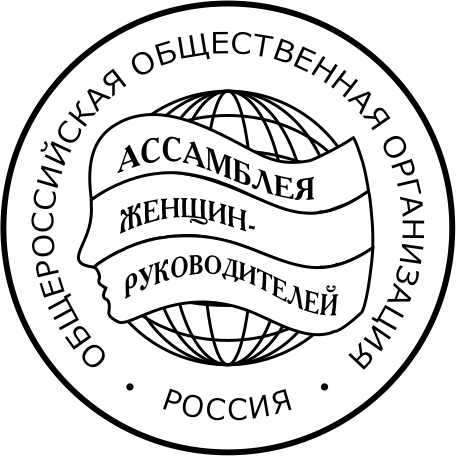 ОБЩЕРОССИЙСКАЯАССАМБЛЕЯ ЖЕНЩИН-РУКОВОДИТЕЛЕЙ «ASSEMBLY of WOMEN-DIRECTORS» (AWD)Всероссийский   конкурс«ЛУЧШИЙ РУКОВОДИТЕЛЬ ГОДА»Общероссийская общественная организация«АССАМБЛЕЯ ЖЕНЩИН-РУКОВОДИТЕЛЕЙ» УТВЕРЖДАЮ:Президент ОБЩЕРОССИЙСКОЙ «АССАМБЛЕИЖЕНЩИН-РУКОВОДИТЕЛЕЙ»     __________     Л.Л. Хохлачева«18» апреля 2017 годаПОЛОЖЕНИЕО ВСЕРОССИЙСКОМ КОНКУРСЕ«ЛУЧШИЙ РУКОВОДИТЕЛЬ ГОДА»Цель КонкурсаПовышение роли Руководителей в обществе и Государстве и его вклада в развитие всех сфер деятельности страны, анализ факторов экономической и социальной деятельности коллективов, приводящих к успеху.Основные задачи КонкурсаВыявление и поощрение руководителей, добившихся значительных успехов деятельности своего предприятия, высоких социально-экономических показателей своего труда и труда своего коллектива; занимающихся решением социальных проблем, благотворительной деятельностью, конкретной общественной работой.Усиление роли, вклада руководителей в выполнение Комплексных Целевых Программ регионов (области, города, района, села и т.д.) с целью повышения благосостояния и конкурентоспособности своего региона. Пополнение банка данных лучших руководителей предприятий и организаций России.Изучение и распространение опыта эффективного руководства в масштабах страны, обобщение причин, мешающих высокоэффективной деятельности предприятий и организаций страны, информирование руководящих органов государства об этих причинах. Содействие сотрудничеству общественных и государственных структур в реализации приоритетных задач развития страны на современном этапе, развитию социально-экономического партнерства бизнеса, власти и общества.3.  Организация Конкурса3.1. Для подготовки и проведения данного Конкурса создаются 2 оргкомитета: в Москве и в Нижнем Новгороде. Оргкомитет в Москве возглавляет член Совета Федерации ФС РФ (по согласованию). Оргкомитет в Нижнем Новгороде возглавляет Губернатор, Председатель Правительства Нижегородской области  (по согласованию). Сопредседатель оргкомитетов в Москве и в Нижнем Новгороде - Президент Общероссийской Ассамблеи Женщин-Руководителей. Оргкомитеты формируются из представителей Совета Федерации, Государственной Думы, Федеральных и Региональных министерств и ведомств, а также руководителей предприятий- Победителей Всероссийских Конкурсов: «Заслуженный Директор Российской Федерации», «Предприятие - Лидер. ХХI век», «Женщина-  Лидер. XXI век», «Лучший Руководитель Года».3.2 В Конкурсе принимают участие руководители предприятий и их структурных подразделений различных сфер деятельности (производства, потребительского рынка, торговли, сфер общественного питания и бытового обслуживания населения и т.д.), отраслей промышленности, строительства, транспорта, сельского хозяйства, науки, образования, здравоохранения, культуры, руководители исполнительных органов власти районов, городов, областей, руководители общественных организаций и т.д.3.2.1.Всероссийский этап Конкурса проводится с целью определения Победителей из числа претендентов, направленных регионами Российской Федерации.3.2.2.Конкурсная Комиссия, сопредседателями которой являются член Совета Федерации и Президент ОБЩЕРОССИЙСКОЙ АССАМБЛЕИ ЖЕНЩИН-РУКОВОДИТЕЛЕЙ, формируется из представителей Совета Федерации, Государственной Думы, Федеральных и Региональных министерств и ведомств, а также руководителей предприятий - «Заслуженных Директоров» России. К участию в Конкурсе не допускаются руководители:у которых за последние три года имели место несчастные случаи со смертельным исходом, приостановка действия или лишение лицензии; нарушения законодательства Российской Федерации; находящиеся в стадии ликвидации; сообщившие о себе недостоверные сведения. Победителям Всероссийских Конкурсов вручаются награды, утвержденные Координационным Советом Общероссийской «АССАМБЛЕИ ЖЕНЩИН-РУКОВОДИТЕЛЕЙ»:-   Памятная награда и Диплом Победителя.- Диплом Победителя.Статус награды - общественная. Материалы на Конкурс принимаются ежегодно в срок с 1 октября текущего календарного года до 15 марта следующего года. Материалы для предъявления на Конкурс оформляются в соответствии с условиями Конкурса (Приложение 1) и принимаются рабочей группой «АЖР». Рабочая группа представляет документы Конкурсной Комиссии (далее - Комиссия), которая рассматривает все материалы в полном объёме. Решение комиссии о подведении итогов Конкурса оформляется протоколом, который подписывают члены комиссии, принимавшие участие в заседании, и утверждается Сопредседателями Комиссии.Победители данного Конкурса должны подтверждать свое высокое звание каждые 3 (три) года. Награждение победителей проводится на заключительном этапе Всероссийского Конкурса в апреле-мае каждого года.Наиболее отличившиеся победители Всероссийского Конкурса отмечаются Почетными Грамотами Председателей и Сопредседателя оргкомитетов Конкурсов.5.Финансирование Конкурса осуществляется за счет средств участников  Конкурса.Приложение 1 к Положению о проведении Всероссийского Конкурса «ЛУЧШИЙ ДИРЕКТОР ГОДА»от «18»  апреля 2017 годаУСЛОВИЯ участия во Всероссийском Конкурсе «ЛУЧШИЙ РУКОВОДИТЕЛЬ ГОДА» Стаж работы в должности руководителя должен быть не менее 5 летПоложительная динамика производственной (профессиональной) деятельности.Реализация социальных программ и участие в благотворительной деятельности.Предоставление в установленные сроки в полном объеме обязательных материалов. Рекомендательные письма от исполнительных органов власти районов, городов, областей, общественных организаций. Анкета участника Конкурса. Основные показатели деятельности. Справка о предприятии, содержащая следующую информацию: направление деятельности предприятия, его история, характеристика, состояние основных производственных фондов, сменность работы оборудования, обеспеченность инженерными, управленческими и рабочими кадрами, средний возраст кадров по категориям; анализ результатов производственной деятельности за истекший год и факторов, обеспечивающих: повышение производительности труда; снижение себестоимости и затрат на рубль продукции (в случае удорожания - выявить его причину); повышение заработной платы (соотношение темпов производительности труда и заработной платы и в полном объеме выпускаемой продукции); повышение уровня рентабельности производства и его соотношение со среднеотраслевым уровнем (слагаемые увеличения рентабельности); структура прибыли и ее распределение. оценка конкурентоспособности продукции и продвижение ее на рынках, освоение новых видов технологий и научных разработок, результаты их освоения;инвестиционная политика, модернизация производства, внедрение экологически чистых технологических процессов, расширение производства, создание новых высококвалифицированных рабочих мест; инвестиции в социальную сферу, подготовку кадров, состояние и перспективы социальной сферы предприятия, оздоровительные программы, организация отдыха; внутренняя психологическая устойчивость в коллективе, сохранение кадров; участие в отраслевых региональных и федеральных целевых программах, тендерах; участие в реализации социальных программ; осуществление благотворительной деятельности; репутация предприятия и руководителя, оценка влияния на местном и региональном уровне.Аналитический материал:  «Мы - лучшие!»  Что привело Ваш  коллектив к успеху? (Не более 3стр). Аналитический материал «Что бы я сделал (а) для развития страны /в первую очередь/ сегодня, будучи: а) Президентом, б) Премьер-министром». Копия платежного поручения об уплате Добровольного взноса на содействие уставной деятельности в т.ч. за организацию Всероссийского конкурса «ЛУЧШИЙ РУКОВОДИТЕЛЬ ГОДА»  в размере 35000 (тридцати пяти тысяч) рублей. При отсутствии одного из перечисленных пунктов документов и отсутствии платежа материалы - не рассматриваются.Участникам Конкурса будет предоставлена возможность выступить по желанию на финальном мероприятии (до 5 минут).Все материалы предоставляются в бумажном (в папке с файлами) и электронном виде (флеш - карта \ диск, в формате Word).